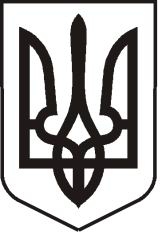 УКРАЇНАЛУГАНСЬКА  ОБЛАСТЬПОПАСНЯНСЬКИЙ  РАЙОН
ПОПАСНЯНСЬКА  МІСЬКА  РАДАШОСТОГО   СКЛИКАННЯДЕВ’ЯНОСТО П’ЯТА СЕСІЯРIШЕННЯ15 травня 2018 р.                              м. Попасна	                                        № 95/4Про внесення змін та доповнень до рішеннядев’яностої сесії Попаснянської міськоїради від 16.11.2017 № 90/8 «Про план діяльності  Попаснянської  міської радиз підготовки проектів регуляторних актівна 2018 рік» (зі змінами)Відповідно до ст.25, п. 7 ч. 1 ст. 26 Закону України «Про місцеве самоврядування в Україні», ст. ст. 7, 32 Закону України «Про засади державної регуляторної політики у сфері господарської діяльності», Попаснянська міська радаВИРІШИЛА:1.Внести доповнення в додаток до рішення дев’яностої сесії Попаснянської міської ради від 16.11.2017 № 90/8 «Про план діяльності Попаснянської міської ради з підготовки проектів регуляторних актів на 2018 рік» (зі змінами): додати пункт 5 (додається).2. Внести зміни в додаток до рішення дев’яностої сесії Попаснянської міської ради від 16.11.2017  № 90/8 «Про план діяльності Попаснянської міської ради з підготовки проектів регуляторних актів на 2018 рік» (зі змінами), а саме: в графі «Термін виконання» пункту 3 слова «До 01.06.2018» замінити на слова «Протягом 2018 року».3. Доручити відділу житлово-комунального господарства, архітектури, містобудування та землеустрою виконкому Попаснянської міської ради оприлюднити дане рішення в газеті «Попаснянский вестник» та на офіційному веб-сайті міської ради.4. Контроль за виконанням цього рішення покласти на постійну комісію міської ради з питань бюджету, фінансів, соціально-економічного розвитку, комунальної власності та регуляторної політики та заступника міського голови Хащенка Д.В.Міський голова                                                         Ю.І.Онищенко                                                                                                                                 Додаток                                                                                                                                  до рішення                                                                                                                                  міської  ради від                                                                                                                                  15.05.2018 №  95/4План діяльності Попаснянської міської радиз підготовки проектів регуляторних актів на 2018 рік        Міський голова						           		 Ю.І.Онищенко№п/пНайменування проектів регуляторних актівЦілі прийняттярегуляторногоактуТермін виконанняВідповідальний5.Про заборону продажу пива (крім безалкогольного), алкогольних, слабоалкогольних напоїв, вин столових суб’єктами господарювання (крім закладів ресторанного господарства) на території міста ПопаснаВстановлення заборони продажу пива (крім безалкогльного), алкогольних, слабоалкогольних напоїв, вин столових у визначений час доби в межах території міста ПопаснаПротягом 2018 рокуКоваленко В.П. – начальник юридичного відділу виконкому міської ради